Kurkowe Bractwo Strzeleckie w Żorach44-240 Żory, Al. Wojska Polskiego 4, tel. 697182005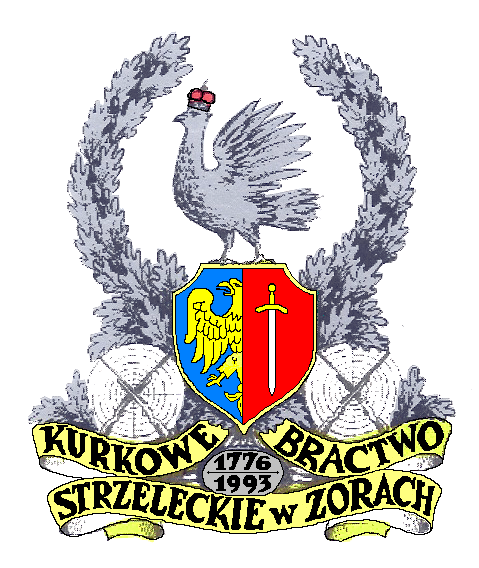 Żorska  Liga Bracka A. D.  2022I RundaRezultatyZawodników biorących udział w Zawodach StrzeleckichW dniu 02 kwietnia 2022 rokuRezultaty zawarte zostały w pięciu protokółach na jedenastu stronachŻory, leśna strzelnica „Dębina”, dnia 02 kwietnia 2022 rokuProtokół nr 1                           Konkurencja  Nr 1:  Karabin  małokalibrowy  bocznego  zapłonuLp.	 Nazwisko			imię 			Bractwo / Klub 		Ilość zdobytych punktówŚWISTEK  		ŁUKASZ		ALFA Siemianowice Śl.	pkt. 49STARZYCZNY		PIOTR		KBS Żory			pkt. 42WROŃSKI		GRZEGORZ		KBS Żory			pkt. 41SOWA  			ŁUKASZ		KBS Żory			pkt. 41BERGER		KRZYSZTOF	KBS Żory			pkt. 41KOPER			JANUSZ		KBS Żory			pkt. 40SZYMOWIK		BARTOSZ		MKS LOK  Rybnik		pkt. 39PIEKUT			GRZEGORZ		------------------		pkt. 38WIETECHA		SOBIESŁAW	BK Mikołów			pkt. 37KOŃCZYK		KACPER		ALFA Siemianowice Śl.	pkt. 36GONERA		GRZEGORZ		KBS Żory			pkt. 35PRYSZCZ		EFREM		KBS Żory			pkt. 34WALUŚ			KRZYSZTOF	KBS Żory			pkt. 34JACEK			PRZEMYSŁAW	KBS Żory			pkt. 32BĄK			WOJCIECH		KBS Żory			pkt. 30MIELCZAREK 	ANNA			MKS LOK  Rybnik		pkt. 30JANDA			MICHAŁ		SOM 1 Gliwice		pkt. 30GERZOK		DAMIAN		KBS Żory			pkt. 30SEMBORSKI		SZYMON		KBS Żory			pkt. 29HERMAN		JERZY		ALFA Siemianowice Śl. 	pkt. 15LUBOWIECKI		KAMIL		KBS Żory			pkt. 26FLORKIEWICZ	KUBA			AMATOR Wrocław		pkt. 26HARĘŹLAK 		TADEUSZ		MKS LOK  Rybnik		pkt. 25ŚLĄSKA 		KATARZYNA	ALFA Siemianowice Śl.	pkt. 25LUBRYKA 		MIECZYSŁAW	KBS Żory			pkt. 23SZLEMBARSKI	RADOSŁAW		CSIR  AGATSU  Będzin	pkt. 22ULIARCZYK		MICHAŁ		KBS Żory			pkt. 22WITOMSKI		STANISŁAW	SOM 1 Gliwice		pkt. 21ZIMNY			MACIEJ		BS Mikołów			pkt. 20ZACNY			PRZEMYSŁAW	KBS Żory			pkt. 20WOŹNICA		PATRYK		KBS Żory			pkt. 20CERANOWSKI		MARCIN		KBS Żory			pkt. 19PAJĄK			ROMAN		KBS Pszczyna		pkt. 18SMYCZEK		MARCIN		KBS Żory			pkt. 18SKROBOL		DARIUSZ		KBS Pszczyna		pkt. 18SAMEĆ			PIOTR		KBS Żory			pkt. 17 STĘPIEŃ		MARTA		KBS Żory			pkt. 17ŁATANIK		DARIUSZ		BS Mikołów			pkt. 17MUSIOŁ			MIROSŁAW		BS Mikołów			pkt. 16ABLEWICZ		JERZY		ALFA Siemianowice Śl. 	pkt. 15ŚWIDER			MAREK		ALFA Siemianowice Śl. 	pkt. 15FARON			PIOTR		KBS Żory			pkt. 14ŚWIGOST		JAN			BK Grodu Bytomskiego	pkt. 13CABA			TOMASZ		BS Mikołów			pkt. 13SWOBODA 		PRZEMYSŁAW     Polskie Stow. Strzel Wester.	pkt. 12MACHEJ		LESZEK		CBK Cieszyn			pkt  12KAPUSTA		JAROSŁAW		SOM 1 Gliwice		pkt. 12NAJBERG		JAKUB		KBS Żory			pkt. 11KOSZOWSKI		KRZYSZTOF	KBS Tarnowskie Góry	pkt. 11BOROWIEC		ADAM		KBS Żory			pkt. 10POLEK			TOMASZ		KBS Żory			pkt.   9JANICKI		ANDRZEJ		KBS Tarnowskie Góry	pkt.   9MARCINKOWSKI	MAREK		BS Mikołów			pkt.   8STAWSKI 		MICHAŁ		KBS Żory			pkt.   7  SOBIK			ANTONI		MKS Rybnik			pkt.   7SUCHANEK		ANDRZEJ		BK Grodu Bytomskiego	pkt.   6GERZOK		DAWID		KBS Żory			pkt.   6WROŻYNA 		WOJCIECH		KBS Żory			pkt.   6	BOROWIEC		MARIUSZ		KBS Żory			pkt.   5ŚMIŁOWSKI		JAN			KBS Żory			pkt.   4BIELEC			MAREK		BS Mikołów			pkt.   3KRETEK		KRZYSZTOF	KBS Żory			pkt.   3STAWSKI 		GRZEGORZ		KBS Żory			pkt.   3JANOWSKI		JACEK		KBS Żory			pkt.   2LUBOWIECKI		KASPER		KBS Żory			pkt.   1LUBRYKA		JAN			KBS Żory			pkt.   1                            Przewodniczący Komisji RTS                          		                                   Michał   Krajewicz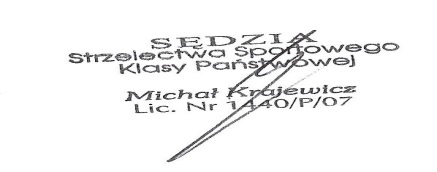 Żory, dnia  02 kwiecień 2022 roku.Protokół nr 2                        Konkurencja  Nr 2: Karabin  małokalibrowy  bocznego  zapłonuLp.	 Nazwisko			imię 		             Bractwo / Klub 		Ilość zdobytych punktówŚWISTEK  		ŁUKASZ		ALFA Siemianowice Śl.	pkt. 48KOPER			JANUSZ		KBS Żory			pkt. 46BĄK			WOJCIECH		KBS Żory			pkt. 43WROŃSKI		GRZEGORZ		KBS Żory			pkt. 43WIETECHA		SOBIESŁAW	BK Mikołów			pkt. 41FLORKIEWICZ	KUBA			AMATOR Wrocław		pkt. 40STARZYCZNY		PIOTR		KBS Żory			pkt. 38WOŹNICA		PATRYK		KBS Żory			pkt. 37PIEKUT			GRZEGORZ		------------------		pkt. 37KOŃCZYK		KACPER		ALFA Siemianowice Śl.	pkt. 36JANDA			MICHAŁ		SOM 1 Gliwice		pkt. 36SEMBORSKI		SZYMON		KBS Żory			pkt. 35SZYMONIK		BARTOSZ		MKS LOK  Rybnik		pkt. 34SOWA  			ŁUKASZ		KBS Żory			pkt. 34BERGER		KRZYSZTOF	KBS Żory			pkt. 33WALUŚ			KRZYSZTOF	KBS Żory			pkt. 32PRYSZCZ		EFREM		KBS Żory			pkt. 31JACEK			PRZEMYSŁAW	KBS Żory			pkt. 31LUBOWIECKI		KAMIL		KBS Żory			pkt. 30HERMAN		JERZY		ALFA Siemianowice Śl. 	pkt. 30WITOMSKI		STANISŁAW	SOM 1 Gliwice		pkt. 29CABA			TOMASZ		BS Mikołów			pkt. 29CERANOWSKI		MARCIN		KBS Żory			pkt. 29SAMEĆ			PIOTR		KBS Żory			pkt. 28SKROBOL		DARIUSZ		KBS Pszczyna		pkt. 27ZIMNY			MACIEJ		BS Mikołów			pkt. 27SWOBODA 		PRZEMYSŁAW     Polskie Stow. Strzel Wester.	pkt. 26MACHEJ		LESZEK		CBK Cieszyn			pkt  26GERZOK		DAMIAN		KBS Żory			pkt. 26ZACNY			PRZEMYSŁAW	KBS Żory			pkt. 24STĘPIEŃ		MARTA		KBS Żory			pkt. 23ULIARCZYK		MICHAŁ		KBS Żory			pkt. 23MIELCZAREK 	ANNA			MKS LOK  Rybnik		pkt. 22PAJĄK			ROMAN		KBS Pszczyna		pkt. 21MUSIOŁ			MIROSŁAW		BS Mikołów			pkt. 20ŁATANIK		DARIUSZ		BS Mikołów			pkt. 19ABLEWICZ		JERZY		ALFA Siemianowice Śl. 	pkt. 19ŚWIDER			MAREK		ALFA Siemianowice Śl. 	pkt. 18ŚWIGOST		JAN			BK Grodu Bytomskiego	pkt. 18FARON			PIOTR		KBS Żory			pkt. 18GONERA		GRZEGORZ		KBS Żory			pkt. 18SMYCZEK		MARCIN		KBS Żory			pkt. 17JANICKI		ANDRZEJ		KBS Tarnowskie Góry	pkt. 16KAPUSTA		JAROSŁAW		SOM 1 Gliwice		pkt. 13SZLEMBARSKI	RADOSŁAW		CSIR  AGATSU  Będzin	pkt. 12NAJBERG		JAKUB		KBS Żory			pkt. 11SOBIK			ANTONI		MKS Rybnik			pkt. 11HARĘŹLAK 		TADEUSZ		MKS LOK  Rybnik		pkt. 10ŚLĄSKA 		KATARZYNA	ALFA Siemianowice Śl.	pkt. 10SUCHANEK		ANDRZEJ		BK Grodu Bytomskiego	pkt.   9GERZOK		DAWID		KBS Żory			pkt.   8ŚMIŁOWSKI		JAN			KBS Żory			pkt.   8BIELEC			MAREK		BS Mikołów			pkt.   8KRETEK		KRZYSZTOF	KBS Żory			pkt.   7LUBRYKA		JAN			KBS Żory			pkt.   7LUBRYKA 		MIECZYSŁAW	KBS Żory			pkt.   6BOROWIEC		ADAM		KBS Żory			pkt.   5POLEK			TOMASZ		KBS Żory			pkt.   5STAWSKI 		MICHAŁ		KBS Żory			pkt.   4  STAWSKI 		GRZEGORZ		KBS Żory			pkt.   4WROŻYNA 		WOJCIECH		KBS Żory			pkt.   3	MARCINKOWSKI	MAREK		BS Mikołów			pkt.   2JANOWSKI		JACEK		KBS Żory			pkt.   1KOSZOWSKI		KRZYSZTOF	KBS Tarnowskie Góry	pkt.   1LUBOWIECKI		KASPER		KBS Żory			pkt.   0BOROWIEC		MARIUSZ		KBS Żory			pkt.   0Przewodniczący Komisji RTS:         Michał   KrajewiczŻory, dnia  02 kwiecień 2022 roku.Protokół nr 3                                          Konkurencja  pistolet  małokalibrowy  bocznego  zapłonuLp.	 Nazwisko			imię 			Bractwo / Klub 	          Ilość zdobytych punktówŚWISTEK  		ŁUKASZ		ALFA Siemianowice Śl.	pkt. 48GŁUCHOWSKI	TOMASZ	     KSS KOMANDOR Katowice    pkt. 46KOPER			JANUSZ		KBS Żory			pkt. 44PIEKUT			GRZEGORZ		------------------		pkt. 44SOWA  			ŁUKASZ		KBS Żory			pkt. 43STAWSKI 		MICHAŁ		KBS Żory			pkt. 41  MIELCZAREK 	ANNA			MKS LOK  Rybnik		pkt. 41WALUŚ			KRZYSZTOF	KBS Żory			pkt. 40GRZEŚKA		KAROL           SILESIA  SUPERIOR  Knurów   pkt 40GERZOK		DAWID		KBS Żory			pkt. 40PRYSZCZ		EFREM		KBS Żory			pkt. 39SZYMONIK		BARTOSZ		MKS LOK  Rybnik		pkt. 38WROŃSKI		GRZEGORZ		KBS Żory			pkt. 38KAPUSTA		JAROSŁAW		SOM 1 Gliwice		pkt. 38WOŹNICA		PATRYK		KBS Żory			pkt. 38SZLEMBARSKI	RADOSŁAW		CSIR  AGATSU  Będzin	pkt. 37GERZOK		DAMIAN		KBS Żory			pkt. 36WITOMSKI		STANISŁAW	SOM 1 Gliwice		pkt. 36KOŃCZYK		KACPER		ALFA Siemianowice Śl.	pkt. 35LUBOWIECKI		KAMIL		KBS Żory			pkt. 33ULIARCZYK		MICHAŁ		KBS Żory			pkt. 33JANDA			MICHAŁ		SOM 1 Gliwice		pkt. 32BĄK			WOJCIECH		KBS Żory			pkt. 31WIETECHA		SOBIESŁAW	BK Mikołów			pkt. 30POLEK			TOMASZ		KBS Żory			pkt. 28STARZYCZNY		PIOTR		KBS Żory			pkt. 27BERGER		KRZYSZTOF	KBS Żory			pkt. 27HERMAN		JERZY		ALFA Siemianowice Śl. 	pkt. 26ŁATANIK		DARIUSZ		BS Mikołów			pkt. 26PAJĄK			ROMAN		KBS Pszczyna		pkt. 26ŚWIDER			MAREK		ALFA Siemianowice Śl. 	pkt. 25ŚWIGOST		JAN			BK Grodu Bytomskiego	pkt. 25ABLEWICZ		JERZY		ALFA Siemianowice Śl. 	pkt. 24FLORKIEWICZ	KUBA			AMATOR Wrocław		pkt. 24CERANOWSKI		MARCIN		KBS Żory			pkt. 23SWOBODA 		PRZEMYSŁAW     Polskie Stow. Strzel Wester.	pkt. 23SKROBOL		DARIUSZ		KBS Pszczyna		pkt. 23CABA			TOMASZ		BS Mikołów			pkt. 23SOBIK			ANTONI		MKS Rybnik			pkt. 22BOROWIEC		MARIUSZ		KBS Żory			pkt. 22SMYCZEK		MARCIN		KBS Żory			pkt. 22SEMBORSKI		SZYMON		KBS Żory			pkt. 20GONERA		GRZEGORZ		KBS Żory			pkt. 20JACEK			PRZEMYSŁAW	KBS Żory			pkt. 19ZACNY			PRZEMYSŁAW	KBS Żory			pkt. 19HARĘŹLAK 		TADEUSZ		MKS LOK  Rybnik		pkt. 18ZIMNY			MACIEJ		BS Mikołów			pkt. 18NAJBERG		JAKUB		KBS Żory			pkt. 18MUSIOŁ			MIROSŁAW		BS Mikołów			pkt. 17ŚLĄSKA 		KATARZYNA	ALFA Siemianowice Śl.	pkt. 17SUCHANEK		ANDRZEJ		BK Grodu Bytomskiego	pkt. 16FARON			PIOTR		KBS Żory			pkt. 16BIELEC			MAREK		BS Mikołów			pkt. 15MACHEJ		LESZEK		CBK Cieszyn			pkt  15STAWSKI 		GRZEGORZ		KBS Żory			pkt. 14SAMEĆ			PIOTR		KBS Żory			pkt. 13KRETEK		KRZYSZTOF	KBS Żory			pkt. 10MARCINKOWSKI	MAREK		BS Mikołów			pkt.   9ŚMIŁOWSKI		JAN			KBS Żory			pkt.   8JANOWSKI		JACEK		KBS Żory			pkt.   7LUBOWIECKI		KASPER		KBS Żory			pkt.   6KOSZOWSKI		KRZYSZTOF	KBS Tarnowskie Góry	pkt.   5JANICKI		ANDRZEJ		KBS Tarnowskie Góry	pkt.   5BOROWIEC		ADAM		KBS Żory			pkt.   4LUBRYKA 		MIECZYSŁAW	KBS Żory			pkt.   4LUBRYKA		JAN			KBS Żory			pkt.   3WROŻYNA 		WOJCIECH		KBS Żory			pkt.   3	Przewodniczący Komisji RTS:   Michał   Krajewicz             Żory, dnia  02 kwiecień 2022 roku.Protokół nr 4                                                          Konkurencja   pistolet  centralnego  zapłonuLp.	 Nazwisko			imię 			Bractwo / Klub 		Ilość zdobytych punktówŚWISTEK  		ŁUKASZ		ALFA Siemianowice Śl.	pkt. 48STAWSKI 		MICHAŁ		KBS Żory			pkt. 45  GŁUCHOWSKI	TOMASZ	     KSS KOMANDOR Katowice    pkt. 42SOWA  			ŁUKASZ		KBS Żory			pkt. 41LUBOWIECKI		KAMIL		KBS Żory			pkt. 41FLORKIEWICZ	KUBA			AMATOR Wrocław		pkt. 40PRYSZCZ		EFREM		KBS Żory			pkt. 39KAPUSTA		JAROSŁAW		SOM 1 Gliwice		pkt. 39WOŹNICA		PATRYK		KBS Żory			pkt. 38WITOMSKI		STANISŁAW	SOM 1 Gliwice		pkt. 38WIETECHA		SOBIESŁAW	BK Mikołów			pkt. 35KOPER			JANUSZ		KBS Żory			pkt. 35PIEKUT			GRZEGORZ		------------------		pkt. 34JANDA			MICHAŁ		SOM 1 Gliwice		pkt. 32JACEK			PRZEMYSŁAW	KBS Żory			pkt. 30SEMBORSKI		SZYMON		KBS Żory			pkt. 30STARZYCZNY		PIOTR		KBS Żory			pkt. 29POLEK			TOMASZ		KBS Żory			pkt. 29KOŃCZYK		KACPER		ALFA Siemianowice Śl.	pkt. 29SZLEMBARSKI	RADOSŁAW		CSIR  AGATSU  Będzin	pkt. 27SZYMONIK		BARTOSZ		MKS LOK  Rybnik		pkt. 26BĄK			WOJCIECH		KBS Żory			pkt. 25GRZEŚKA		KAROL           SILESIA  SUPERIOR  Knurów   pkt 23ULIARCZYK		MICHAŁ		KBS Żory			pkt. 23MIELCZAREK 	ANNA			MKS LOK  Rybnik		pkt. 20WROŃSKI		GRZEGORZ		KBS Żory			pkt. 20GONERA		GRZEGORZ		KBS Żory			pkt. 19LUBOWIECKI		KASPER		KBS Żory			pkt. 18LUBRYKA		JAN			KBS Żory			pkt. 18ŁATANIK		DARIUSZ		BS Mikołów			pkt. 18SKROBOL		DARIUSZ		KBS Pszczyna		pkt. 17ŚWIDER			MAREK		ALFA Siemianowice Śl. 	pkt. 17PAJĄK			ROMAN		KBS Pszczyna		pkt. 17HARĘŹLAK 		TADEUSZ		MKS LOK  Rybnik		pkt. 16SOBIK			ANTONI		MKS Rybnik			pkt. 16SWOBODA 		PRZEMYSŁAW     Polskie Stow. Strzel Wester.	pkt. 16ŚWIGOST		JAN			BK Grodu Bytomskiego	pkt. 15ŚLĄSKA 		KATARZYNA	ALFA Siemianowice Śl.	pkt. 15CABA			TOMASZ		BS Mikołów			pkt. 15WALUŚ			KRZYSZTOF	KBS Żory			pkt. 14BERGER		KRZYSZTOF	KBS Żory			pkt. 13MACHEJ		LESZEK		CBK Cieszyn			pkt  13SMYCZEK		MARCIN		KBS Żory			pkt. 12GERZOK		DAMIAN		KBS Żory			pkt. 12GERZOK		DAWID		KBS Żory			pkt. 11ZIMNY			MACIEJ		BS Mikołów			pkt. 10FARON			PIOTR		KBS Żory			pkt  . 9LUBRYKA 		MIECZYSŁAW	KBS Żory			pkt.   8ABLEWICZ		JERZY		ALFA Siemianowice Śl. 	pkt.   8CERANOWSKI		MARCIN		KBS Żory			pkt.   7HERMAN		JERZY		ALFA Siemianowice Śl. 	pkt.   7JANOWSKI		JACEK		KBS Żory			pkt.   7ŚMIŁOWSKI		JAN			KBS Żory			pkt.   6NAJBERG		JAKUB		KBS Żory			pkt.   6BOROWIEC		ADAM		KBS Żory			pkt.   5ZACNY			PRZEMYSŁAW	KBS Żory			pkt.   4MUSIOŁ			MIROSŁAW		BS Mikołów			pkt.   4SAMEĆ			PIOTR		KBS Żory			pkt.   3BIELEC			MAREK		BS Mikołów			pkt.   2JANICKI		ANDRZEJ		KBS Tarnowskie Góry	pkt.   2MARCINKOWSKI	MAREK		BS Mikołów			pkt.   2KRETEK		KRZYSZTOF	KBS Żory			pkt.   1STAWSKI 		GRZEGORZ		KBS Żory			pkt.   1KOSZOWSKI		KRZYSZTOF	KBS Tarnowskie Góry	pkt.   0BOROWIEC		MARIUSZ		KBS Żory			pkt.   0WROŻYNA 		WOJCIECH		KBS Żory			pkt.   0	                                             Przewodniczący Komisji RTS:                                                          Michał Krajewicz                                                                      		                              Żory, dnia  02 kwiecień 2022 roku.Protokół nr 5                                               Konkurencja  strzelba gładko  lufowaLp.	 Nazwisko			imię 			Bractwo / Klub 		Ilość zdobytych punktówSOWA  			ŁUKASZ		KBS Żory			pkt. 1,8348STARZYCZNY		PIOTR		KBS Żory			pkt. 1,1834SZYMONIK		BARTOSZ		MKS LOK  Rybnik		pkt. 0,8968WITOMSKI		STANISŁAW	SOM 1 Gliwice		pkt. 0,8620ULIARCZYK		MICHAŁ		KBS Żory			pkt. 0,8583GONERA		GRZEGORZ		KBS Żory			pkt. 0,8547WIETECHA		SOBIESŁAW	BK Mikołów			pkt. 0,8032BERGER		KRZYSZTOF	KBS Żory			pkt. 0,7968STAWSKI 		MICHAŁ		KBS Żory			pkt. 0,7874 POLEK			TOMASZ		KBS Żory			pkt. 0,7400SEMBORSKI		SZYMON		KBS Żory			pkt. 0,7352MACHEJ		LESZEK		CBK Cieszyn			pkt  0,7213LUBOWIECKI		KAMIL		KBS Żory			pkt. 0,6896WOŹNICA		PATRYK		KBS Żory			pkt. 0,6666SZLEMBARSKI	RADOSŁAW		CSIR  AGATSU  Będzin	pkt. 0,6451KAPELA		TOMASZ		BS Głogówek			pkt. 0,5988KOSZOWSKI		KRZYSZTOF	KBS Tarnowskie Góry	pkt. 0,5976PIEKUT			GRZEGORZ		------------------		pkt. 0,5698JANDA			MICHAŁ		SOM 1 Gliwice		pkt. 0,5181BOROWIEC		MARIUSZ		KBS Żory			pkt. 0,4878KAPUSTA		JAROSŁAW		SOM 1 Gliwice		pkt. 0,4807BĄK			WOJCIECH		KBS Żory			pkt. 0,4201JANOWSKI		JACEK		KBS Żory			pkt. 0,4123WALUŚ			KRZYSZTOF	KBS Żory			pkt. 0,3656GERZOK		DAWID		KBS Żory			pkt. 0,3610ŚLĄSKA 		KATARZYNA	ALFA Siemianowice Śl.	pkt. 0,3535ŚWIDER			MAREK		ALFA Siemianowice Śl. 	pkt. 0,3425CABA			TOMASZ		BS Mikołów			pkt. 0,3415MUSIOŁ			MIROSŁAW		BS Mikołów			pkt. 0,3364SAMEĆ			PIOTR		KBS Żory			pkt. 0,3344BIELEC			MAREK		BS Mikołów			pkt. 0,3230WROŃSKI		GRZEGORZ		KBS Żory			pkt. 0,2915FLORKIEWICZ	KUBA			AMATOR Wrocław		pkt. 0,2590KOŃCZYK		KACPER		ALFA Siemianowice Śl.	pkt. 0,2356KAPELA		MARLENA		BS Głogówek			pkt. 0,2214GERZOK		DAMIAN		KBS Żory			pkt. 0,2105MIELCZAREK 	ANNA			MKS LOK  Rybnik		pkt. 0,1499NAJBERG		JAKUB		KBS Żory			pkt. 0,0234ŁATANIK		DARIUSZ		BS Mikołów			pkt. 0,0185ZIMNY			MACIEJ		BS Mikołów			pkt. 0,0170HARĘŹLAK 		TADEUSZ		MKS LOK  Rybnik		pkt. 0,0166BOROWIEC		ADAM		KBS Żory			pkt. 0,0157ABLEWICZ		JERZY		ALFA Siemianowice Śl. 	pkt. 0,0154LUBRYKA 		MIECZYSŁAW	KBS Żory			pkt. 0,0152ŚMIŁOWSKI		JAN			KBS Żory			pkt. 0,0150ZACNY			PRZEMYSŁAW	KBS Żory			pkt. 0,0145JANICKI		ANDRZEJ		KBS Tarnowskie Góry	pkt. 0,0142MARCINKOWSKI	MAREK		BS Mikołów			pkt. 0,0134CERANOWSKI		MARCIN		KBS Żory			pkt. 0,0127LUBOWIECKI		KASPER		KBS Żory			pkt. 0,0084SKROBOL		DARIUSZ		KBS Pszczyna		pkt. 0,0082PAJĄK			ROMAN		KBS Pszczyna		pkt. 0,0078FARON			PIOTR		KBS Żory			pkt  0.0069SMYCZEK		MARCIN		KBS Żory			pkt. 0,0065WROŻYNA 		WOJCIECH		KBS Żory			pkt. 0,0054LUBRYKA		JAN			KBS Żory			pkt. 0,0018ŚWIGOST		JAN			BK Grodu Bytomskiego	pkt. 0,0015KRETEK		KRZYSZTOF	KBS Żory			pkt. 0,0011SWOBODA 		PRZEMYSŁAW     Polskie Stow. Strzel Wester.	pkt. 0,0000JACEK			PRZEMYSŁAW	KBS Żory			pkt. 0,000Przewodniczący Komisji RTS                                                                      		 Michał   KrajewiczŻory, dnia  02 kwiecień 2022 roku.Obsada  SędziowskaSędzia  Główny Zawodów				   Leszek         Kowalczyk     	sędzia kl. IPrzewodniczący Komisji RTS	                                   	   Michał         Krajewicz     	sędzia kl. P  Sędzia Komisji RTS				                Mariusz       Pachelski           sędzia kl. II  Sędzia konkurencji karabin małokalibrowy b. z. 50 m :    Michał	Stawski	sędzia kl. II   Sędzia stanowiskowy				  	    Łukasz	Rzymanek	sędzia kl. IIISędzia tarczowy        				    	   Tomasz	Polek		sędzia kl. IIISędzia  konkurencji pistolet małokalibrowy b. z. 25 m:     Michał	Stawski	sędzia kl. II Sędzia stanowiskowy					    Mieczysław  Lubryka          sędzia kl. II Sędzia tarczowy      					    Marcin	Ceranowski     sędzia kl. III							    Łukasz	Sowa  	  	sędzia kl. III Sędzia  konkurencji pistolet dużego kalibru. 25 m:	    Michał   	Stawski            sędzia kl. IISędzia stanowiskowy					    Mieczysław  Lubryka           sędzia kl. IISędzia tarczowy      					    Łukasz	Sowa                 sędzia kl. IIISędzia  konkurencji karabin.  gładkolufowy 15 m:  	    Michał   	Stawski              sędzia kl. IISędzia stanowiskowy 					    Mieczysław   Lubryka           sędzia kl. IISędzia tarczowy					    Marcin          Ceranowski    sędzia kl. IIIBiuro Zawodów:			    		    Kamil           LubowieckiRezultaty zostały zawarte w pięciu  protokołach.        Protestów nie wnoszono.Zawody przeprowadzone zgodnie z regulaminem PZSS i Regulaminem Zawodów:Konkurencja 1: Karabin bocznego zapłonu 3 strzały próbne 5 strzałów ocenianych w czasie 5 minKonkurencja 2: Karabin bocznego zapłonu 5 strzałów ocenianych w czasie 4 minKonkurencja 3: Pistolet małokalibrowy 3 strzały próbne, 5 strzałów ocenianych w czasie 4 minKonkurencja 4: Pistolet dużego kalibru 3 strzały próbne 5 strzałów ocenianych w czasie 4 minKonkurencja 5  Strzelba gładkolufowa 2 strzały do poperów w czasie.           PRZEWODNICZĄCY   KOMISJI  RTS         SĘDZIA  GŁÓWNY    ZAWODÓW             Krajewicz    Michał                       			        Leszek  Kowalczyk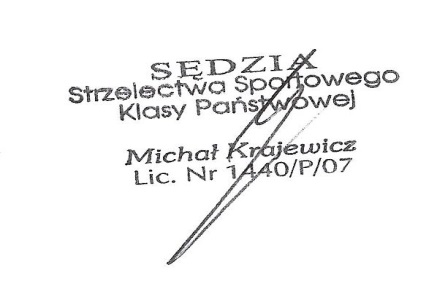 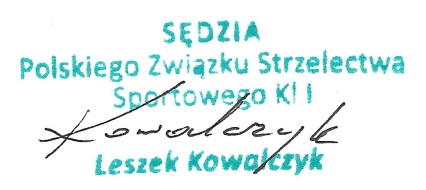 Żory, dnia  02 kwiecień 2022 roku.